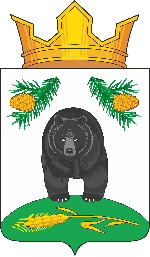 АДМИНИСТРАЦИЯ НОВОКРИВОШЕИНСКОГО СЕЛЬСКОГО ПОСЕЛЕНИЯПОСТАНОВЛЕНИЕ15.02.2023                                                                                                                № 19О списании с баланса муниципального образования  Новокривошеинское сельское поселение недвижимого имущества           Рассмотрев акты обследования помещений и заключения об оценке соответствия помещения (многоквартирного дома) требованиям, установленным в Положении о признании помещения жилым помещением, жилого помещения непригодным для проживания, многоквартирного дома аварийным и подлежащим сносу или реконструкции, садового дома жилым домом и жилого дома садовым домом межведомственной комиссии  для оценки жилых помещений жилищного фонда Российской Федерации, многоквартирных домов, находящихся в федеральной собственности, муниципального жилищного фонда и частного жилищного фонда, находящихся на территории Новокривошеинского сельского поселения, утвержденной Постановлением Администрации Новокривошеинского сельского поселения от 04.04.2017 № 33 (в редакции Постановления от 10.11.2022 № 113),  руководствуясь решением Совета Новокривошеинского сельского поселения от 28.12.2005 № 27 «Об утверждении Положения о порядке распоряжения и управления имуществом, находящимся в муниципальной собственности муниципального образования Новокривошеинское сельское поселение»             ПОСТАНОВЛЯЮ:           1. Жилой дом по адресу: Томская область, Кривошеинский район, с.Малиновка, ул.Зеленая, дом 12 признать непригодным для проживания, аварийным и подлежащим сносу.           2. Жилое помещение по адресу: Томская область, Кривошеинский район, с.Малиновка, ул.Рабочая, дом 5 квартира 2 признать непригодным для проживания, аварийным и подлежащим сносу.           3. Бухгалтерии (Дубанос Т.А.) произвести списание с баланса следующее недвижимое имущество: 	  1) Жилой дом по адресу: Томская область, Кривошеинский район, с. Малиновка, ул. Зеленая, дом  12, год постройки – 1958, общая площадь 39,7 кв.м., жилая площадь 20,3 кв.м., кадастровый номер  70:09:0100012:252. Собственность муниципального образования Новокривошеинское сельское поселение, Свидетельство о  государственной регистрации права от 26.11.2008, запись регистрации 70-70-09/017/2008-003. Балансовая стоимость 67540 руб. (шестьдесят семь тысяч пятьсот сорок  руб.), остаточная стоимость 48403 руб.  10 коп. (сорок восемь тысяч четыреста три  руб. 10 коп.);           2) Квартира по адресу: Томская область, Кривошеинский район, с. Малиновка, ул. Рабочая, дом  5 квартира 2, квартира однокомнатная, общая площадь 34,9 кв.м., жилая площадь 20,3 кв.м., кадастровый номер  70:09:0100012:297. Собственность муниципального образования Новокривошеинское сельское поселение, Свидетельство о  государственной регистрации права от 04.10.2012, запись регистрации 70-70-09/281/2012-92. Год постройки – 1970. Балансовая стоимость 140121,41 руб. (сто сорок тысяч сто двадцать один руб. 41коп.), остаточная стоимость 0 рублей;           4. Специалисту по муниципальной собственности и земельным ресурсам Фадиной Т.М. исключить вышеуказанное имущество из Реестра  муниципального  имущества.           5. Администратору по работе с населением Ракитиной И.И. снять объекты недвижимости с учета.           6. Администратору села Малиновка  Гайдученко Т.П. внести изменения в похозяйственные книги.          7. Контроль за исполнением настоящего постановления оставляю за собой.Глава Новокривошеинского сельского поселения                                   А.О. Саяпин(Глава Администрации)Фадина Тамара Михайловна83825147433Дубанос Т.А.Фадина Т.М.Ракитина И.И.Гайдученко Т.П.В дело